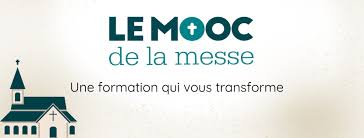 Quiz 2Le Christ nous donne sa vie et son corps pour notre salut.Ce quiz reprend les enseignements des vidéos de la semaine. Il est noté sur 20. Attention, c’est un questionnaire à choix unique, et vous n’avez qu’un seul essai ! Pour compléter, cliquez sur la petite bille correspondant à la bonne réponse. Pour annuler, cliquez à nouveau sur la bille. Pour valider, envoyez votre formulaire au secrétariat de l’UP : upsaintmartinliege@gmail.com .Le testament que le Seigneur a laissé à ses disciples : C’est l’ensemble de ses discours, relatés dans les évangiles. C’est de nous aimer les uns les autres. C’est toute sa personne, corps livré, sang versé.Participer à la messe signifie « vivre encore une fois la Passion et la mort rédemptrice du Seigneur ». Vrai. Faux.La transsubstantiation est un terme savant pour dire : Qu’à la consécration, le Christ devient réellement présent dans l’hostie consacrée. Que le pain et le vin symbolisent et représentent le Christ. Que le pain et le vin sont des nourritures d’une substance spirituelle.Par le fait de manger le Corps du Christ, nous sommes progressivement transformés dans le Christ, habités pas son amour. Vrai. Faux.Le mémorial de la messe, c’est : Un simple et pieux souvenir de la mort et de la résurrection du Christ. Rendre présent et actuel le sacrifice du Christ, sa mort et sa résurrection. La mémoire du dernier repas du Christ.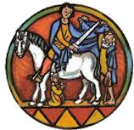 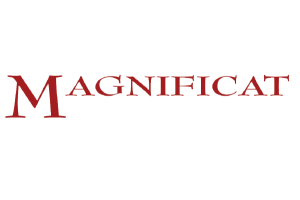 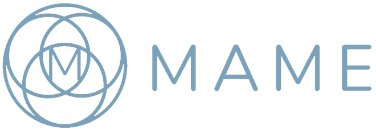 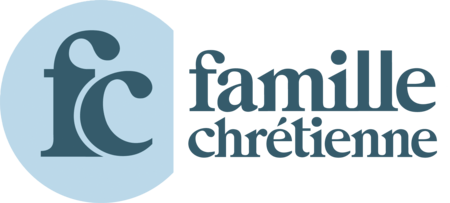 